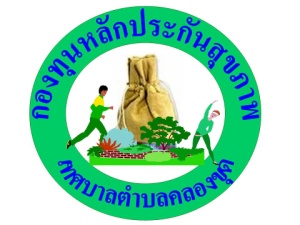 โครงการขอรับเงินจัดสรรจากกองทุนหลักประกันสุขภาพเทศบาลตำบลคลองขุดประจำปีงบประมาณ 2562เรื่อง	ขอเสนอโครงการชุมชนเกาะนกรวมใจเข้มแข็ง  ร่วมแรงออกกำลังกายเรียน	  ประธานกรรมการกองทุนหลักประกันสุขภาพเทศบาลตำบลคลองขุด 	ด้วยคณะกรรมการชุมชนเกาะนกรวมใจ มีความประสงค์จะจัดทำโครงการชุมชนเกาะนกรวมใจเข้มแข็ง  ร่วมแรงออกกำลังกาย ในปีงบประมาณ 2562  โดยขอรับการสนับสนุนงบประมาณจากกองทุนหลักประกันสุขภาพเทศบาลตำบลคลองขุด  เป็นเงิน  5,000  บาท (ห้าพันบาทถ้วน) โดยมีรายละเอียดโครงการ ดังนี้ส่วนที่ 1 : รายละเอียดแผนงาน/โครงการ/กิจกรรม (สำหรับผู้เสนอแผนงาน/โครงการ/กิจกรรมลงรายละเอียด)1. หลักการและเหตุผล	ร่างกายมนุษย์นั้นไม่ยั่งยืนเพราะร่างกายมนุษย์เสื่อมลงตามกาลเวลา ประกอบกับมลภาวะทางสิ่งแวดล้อมที่เพิ่มขึ้น แต่เวลาในการดูแลสุขภาพของตนเองกลับน้อยลง เกิดปัญหาด้านสุขภาพเพิ่มขึ้น การออกกำลังกายเป็นสิ่งสำคัญและควรทำสม่ำเสมอ โดยเฉพาะการเปลี่ยนแปลงทางสังคมและสิ่งแวดล้อมในปัจจุบัน ทำให้หลายคนมองข้ามการออกกำลังกาย จึงเป็นเหตุให้สุขภาพอ่อนแอลง และอาจประสบกับปัญหาการเจ็บป่วยด้วยโรคต่าง ๆ ตามมา เช่น ความดันโลหิตสูง เบาหวาน โรคอ้วน ความเครียด เป็นต้น การออกกำลังกายเป็นปัจจัยสำคัญประการหนึ่งต่อการมีสุขภาพที่สมบูรณ์และแข็งแรงทั้งทางด้านร่างกาย อารมณ์ และจิตใจ ช่วยผ่อนคลายอารมณ์ รวมทั้งมีภูมิต้านทานโรค ลดความเสี่ยงต่อการเกิดโรคต่าง ๆ  สามารถลดภาระค่าใช้จ่ายในด้านการรักษาพยาบาลของประชาชน และเป็นการส่งเสริมให้ผู้เข้าร่วมการออกกำลังกายได้ใช้เวลาว่างให้เป็นประโยชน์การเล่นเปตองเป็นการออกกำลังกายที่มีประโยชน์ทั้งในด้านร่างกายและจิตใจ การเล่นเปตองถือเป็นการออกกำลังกายที่เหมาะสมกับประชาชนทุกช่วงวัย เนื่องจากเป็นการออกกำลังกายที่ไม่ต้องใช้กำลังมาก ส่วนการเล่นวอลเลย์บอลช่วยทำให้ระบบต่างๆภายในร่างกายทำงานอย่างมีประสิทธิภาพยิ่งขึ้น เช่น ระบบกล้ามเนื้อ ระบบการหายใจ ระบบขับถ่าย ระบบไหลเวียนโลหิตดีขึ้น ซึ่งการออกกำลังกายโดยการเล่นเปตองและวอลเลย์บอลเป็นการฝึกการเล่นร่วมกันเป็นทีม ก่อให้เกิดความรักสามัคคีในหมู่คณะแล้วยังสามารถลดความเครียดจากภารกิจ หน้าที่การงานได้เป็นอย่างดี ชุมชนเกาะนกรวมใจได้ตระหนักถึงความสำคัญของการออกกำลังกาย และการทำกิจกรรมร่วมกันเป็นทีม จึงได้จัดทำโครงการชุมชนเกาะนกรวมใจเข้มแข็ง ร่วมแรงออกกำลังกายขึ้น เพื่อส่งเสริมการออกกำลังกายอย่างต่อเนื่องและสม่ำเสมอ ให้กับประชาชนและเยาวชนให้มีสุขภาพร่างกายที่แข็งแรงปราศจากโรคภัยที่สามารถป้องกันได้และใช้เวลาว่างให้เป็นประโยชน์2. วัตถุประสงค์3. กลุ่มเป้าหมาย	ประชาชนในชุมชนเกาะนกรวมใจ  ตำบลคลองขุด  อำเภอเมืองสตูล จังหวัดสตูล4. วิธีดำเนินงาน5. ระยะเวลาดำเนินการกุมภาพันธ์ – เมษายน 25626. สถานที่ดำเนินการลานอเนกประสงค์ชุมชนเกาะนกรวมใจ7. งบประมาณงบประมาณจากกองทุนหลักประกันสุขภาพเทศบาลตำบลคลองขุด  ประเภทที่ 2 สนับสนุนให้กลุ่มหรือองค์กรประชาชน หรือหน่วยงานอื่นในพื้นที่  เป็นเงิน  5,000  บาท (ห้าพันบาทถ้วน) โดยมีรายละเอียดดังนี้	1. ลูกเปตอง (ชุดละ 6 ลูก) จำนวน 2 ชุด ๆ ละ 2,200 บาท เป็นเงิน 4,400 บาท 	2. ลูกวอลเลย์บอลสามสี ลูกละ 300 บาท 		  เป็นเงิน 300 บาท	3. ค่าวัสดุอุปกรณ์อื่น ๆ ที่ใช้ในโครงการ (ค่าเข้าเล่มและจัดทำรูปเล่มหลักฐานเอกสาร,ค่าถ่ายเอกสาร,ค่าพริ้นรูป) 			เป็นเงิน      300 บาท		รวมเป็นเงินทั้งสิ้น 5,000  บาท* หมายเหตุ ทุกรายการสามารถถัวจ่ายกันได้8. ผลที่คาดว่าจะได้รับผลผลิตประชาชนมีกิจกรรมออกกำลังกายอย่างน้อยสัปดาห์ละ 3 วัน อย่างน้อยร้อยละ 50 ผลลัพธ์ประชาชนและผู้ป่วยโรคเรื้อรัง (ความดันโลหิตสูง เบาหวาน โรคอ้วน) มีความตระหนักถึงการออกกำลังกาย มีสุขภาพร่างกายที่แข็งแรงและออกกำลังกายอย่างต่อเนื่อง 9.  ชื่อองค์กร “คณะกรรมการชุมชนเกาะนกรวมใจ”  กลุ่มคน (ระบุ 5 คน)	1. นางจิดาภา		นวลแก้ว		ประธานกรรมการชุมชน	2. นางสรรเสริญ		จาโร		รองประธานกรรมการชุมชน	3. นางละออง		แซ่เล็ก		กรรมการฝ่ายประชาสัมพันธ์นางนันตพร		เศษวิชัย		กรรมการฝ่ายสาธารณสุขนางทอฝัน		ชุลี		กรรมการฝ่ายสวัสดิการสังคมผู้รับผิดชอบโครงการชื่อ นางจิดาภา	นวลแก้วตำแหน่ง ประธานกรรมการชุมชนเบอร์โทรศัพท์  09-4542-3932ที่อยู่ บ้านเลขที่ 738 หมู่ที่ 3 ตำบลคลองขุด  อำเภอเมืองสตูล  จังหวัดสตูล10. สรุปแผนงาน/โครงการ/กิจกรรม(ผู้เสนอฯ ลงรายละเอียด โดยในแต่ละข้อย่อยให้เลือกเพียง 1 รายการที่เป็นรายการหลักสำหรับใช้ในการจำแนกประเภทเท่านั้น เพื่อให้เจ้าหน้าที่ อปท. บันทึกข้อมูลลงโปรแกรมกองทุนฯ เมื่อได้รับอนุมัติแล้ว)10.1 หน่วยงาน/องค์กร/กลุ่มคน ที่รับผิดชอบโครงการ (ตามประกาศคณะกรรมการหลักประกันฯ พ.ศ. 2557 ข้อ 7)	ชื่อหน่วยงาน/องค์กร/กลุ่มคน คณะกรรมการชุมชนเกาะนกรวมใจ	  10.1.1 หน่วยบริการหรือสถานบริการสาธารณสุข เช่น รพ.สต.	  10.1.2 หน่วยงานสาธารณสุขอื่นของ อปท. เช่น กองสาธารณสุขของเทศบาล	  10.1.3 หน่วยงานสาธารณสุขอื่นของรัฐ เช่น สสอ.	  10.1.4 หน่วยงานอื่นๆ ที่ไม่ใช่หน่วยงานสาธารณสุข เช่น โรงเรียน	  10.1.5 กลุ่มหรือองค์กรประชาชน10.2 ประเภทการสนับสนุน (ตามประกาศคณะกรรมการหลักประกันฯ พ.ศ. 2557 ข้อ 7)	  10.2.1 สนับสนุนการจัดบริการสาธารณสุขของ หน่วยบริการ/สถานบริการ/หน่วยงานสาธารณสุข      [ข้อ 7(1)]	  10.2.2 สนับสนุนกิจกรรมสร้างเสริมสุขภาพ การป้องกันโรคของกลุ่มหรือองค์กรประชาชน/หน่วยงานอื่น [ข้อ 7(2)]	  10.2.3 สนับสนุนการจัดกิจกรรมของ ศูนย์เด็กเล็ก/ผู้สูงอายุ/คนพิการ [ข้อ 7(3)]	  10.2.4 สนับสนุนการบริหารหรือพัฒนากองทุนฯ [ข้อ 7(4)]	  10.2.5 สนับสนุนกรณีเกิดโรคระบาดหรือภัยพิบัติ [ข้อ 7(5)]10.3 กลุ่มเป้าหมายหลัก (ตามแนบท้ายประกาศคณะอนุกรรมการส่งเสริมสุขภาพและป้องกันโรคฯ พ.ศ. 2557)	  10.3.1 กลุ่มหญิงตั้งครรภ์และหญิงหลังคลอด	  10.3.2 กลุ่มเด็กเล็กและเด็กก่อนวัยเรียน	  10.3.3 กลุ่มเด็กวัยเรียนและเยาวชน	  10.3.4 กลุ่มวัยทำงาน	  10.3.5.1 กลุ่มผู้สูงอายุ	  10.3.5.2 กลุ่มผู้ป่วยโรคเรื้อรัง	  10.3.6 กลุ่มคนพิการและทุพพลภาพ	  10.3.7 กลุ่มประชาชนทั่วไปที่มีภาวะเสี่ยง10.4 กิจกรรมหลักตามกลุ่มเป้าหมายหลัก	  10.4.1  กลุ่มหญิงตั้งครรภ์และหญิงหลังคลอด	  10.4.1.1 การสำรวจข้อมูลสุขภาพ การจัดทำทะเบียนและฐานข้อมูลสุขภาพ	  10.4.1.2 การตรวจคัดกรอง ประเมินภาวะสุขภาพ และการค้นหาผู้มีภาวะเสี่ยง	  10.4.1.3 การเยี่ยมติดตามดูแลสุขภาพก่อนคลอดและหลังคลอด	  10.4.1.4 การรณรงค์/ประชาสัมพันธ์/ฝึกอบรม/ให้ความรู้	  10.4.1.5 การส่งเสริมการเลี้ยงลูกด้วยนมแม่	  10.4.1.6 การคัดกรองและดูแลรักษามะเร็งปากมดลูกและมะเร็งเต้านม	  10.4.1.7 การส่งเสริมสุขภาพช่องปาก	  10.4.1.8 อื่นๆ (ระบุ) ...........................................................................................................	  10.4.2  กลุ่มเด็กเล็กและเด็กก่อนวัยเรียน	  10.4.2.1 การสำรวจข้อมูลสุขภาพ การจัดทำทะเบียนและฐานข้อมูลสุขภาพ	  10.4.2.2 การตรวจคัดกรอง ประเมินภาวะสุขภาพ และการค้นหาผู้มีภาวะเสี่ยง	  10.4.2.3 การเยี่ยมติดตามดูแลสุขภาพ	  10.4.2.4 การรณรงค์/ประชาสัมพันธ์/ฝึกอบรม/ให้ความรู้	  10.4.2.5 การส่งเสริมพัฒนาการตามวัย/กระบวนการเรียนรู้/ความฉลาดทางปัญญาและอารมณ์	  10.4.2.6 การส่งเสริมการได้รับวัคซีนป้องกันโรคตามวัย	  10.4.2.7 การส่งเสริมสุขภาพช่องปาก	  10.4.2.8 อื่นๆ (ระบุ) ...........................................................................................................	  10.4.3  กลุ่มเด็กวัยเรียนและเยาวชน	  10.4.3.1 การสำรวจข้อมูลสุขภาพ การจัดทำทะเบียนและฐานข้อมูลสุขภาพ	  10.4.3.2 การตรวจคัดกรอง ประเมินภาวะสุขภาพ และการค้นหาผู้มีภาวะเสี่ยง	  10.4.3.3 การเยี่ยมติดตามดูแลสุขภาพ	  10.4.3.4 การรณรงค์/ประชาสัมพันธ์/ฝึกอบรม/ให้ความรู้	  10.4.3.5 การส่งเสริมพัฒนาการตามวัย/กระบวนการเรียนรู้/ความฉลาดทางปัญญาและอารมณ์	  10.4.3.6 การส่งเสริมการได้รับวัคซีนป้องกันโรคตามวัย	  10.4.3.7 การป้องกันและลดปัญหาด้านเพศสัมพันธ์/การตั้งครรภ์ไม่พร้อม	  10.4.3.8 การป้องกันและลดปัญหาด้านสารเสพติด/ยาสูบ/เครื่องดื่มแอลกอฮอล์	  10.4.3.9 อื่นๆ (ระบุ) ...........................................................................................................	  10.4.4  กลุ่มวัยทำงาน	  10.4.4.1 การสำรวจข้อมูลสุขภาพ การจัดทำทะเบียนและฐานข้อมูลสุขภาพ	  10.4.4.2 การตรวจคัดกรอง ประเมินภาวะสุขภาพ และการค้นหาผู้มีภาวะเสี่ยง	  10.4.4.3 การเยี่ยมติดตามดูแลสุขภาพ	  10.4.4.4 การรณรงค์/ประชาสัมพันธ์/ฝึกอบรม/ให้ความรู้	  10.4.4.5 การส่งเสริมพฤติกรรมสุขภาพในกลุ่มวัยทำงานและการปรับเปลี่ยนสิ่งแวดล้อมในการทำงาน	  10.4.4.6 การส่งเสริมการดูแลสุขภาพจิตแก่กลุ่มวัยทำงาน	  10.4.4.7 การป้องกันและลดปัญหาด้านเพศสัมพันธ์/การตั้งครรภ์ไม่พร้อม	  10.4.4.8 การป้องกันและลดปัญหาด้านสารเสพติด/ยาสูบ/เครื่องดื่มแอลกอฮอล์	  10.4.4.9 อื่นๆ (ระบุ) ส่งเสริมสนับสนุนการออกกำลังกายในกลุ่มวัยทำงาน	  10.4.5.1 กลุ่มผู้สูงอายุ	  10.4.5.1.1 การสำรวจข้อมูลสุขภาพ การจัดทำทะเบียนและฐานข้อมูลสุขภาพ	  10.4.5.1.2 การตรวจคัดกรอง ประเมินภาวะสุขภาพ และการค้นหาผู้มีภาวะเสี่ยง	  10.4.5.1.3 การเยี่ยมติดตามดูแลสุขภาพ	  10.4.5.1.4 การรณรงค์/ประชาสัมพันธ์/ฝึกอบรม/ให้ความรู้	  10.4.5.1.5 การส่งเสริมพัฒนาทักษะทางกายและใจ 		  10.4.5.1.6 การคัดกรองและดูแลผู้มีภาวะซึมเศร้า	  10.4.5.1.7 การคัดกรองและดูแลผู้มีภาวะข้อเข่าเสื่อม	  10.4.5.1.8 อื่นๆ (ระบุ) .......................................................................................................	  10.4.5.2 กลุ่มผู้ป่วยโรคเรื้อรัง	  10.4.5.2.1 การสำรวจข้อมูลสุขภาพ การจัดทำทะเบียนและฐานข้อมูลสุขภาพ	  10.4.5.2.2 การตรวจคัดกรอง ประเมินภาวะสุขภาพ และการค้นหาผู้มีภาวะเสี่ยง	  10.4.5.2.3 การเยี่ยมติดตามดูแลสุขภาพ	  10.4.5.2.4 การรณรงค์/ประชาสัมพันธ์/ฝึกอบรม/ให้ความรู้	  10.4.5.2.5 การคัดกรองและดูแลผู้ป่วยโรคเบาหวานและความดันโลหิตสูง	  10.4.5.2.6 การคัดกรองและดูแลผู้ป่วยโรคหัวใจ	  10.4.5.2.7 การคัดกรองและดูแลผู้ป่วยโรคหลอดเลือดสมอง	  10.4.5.2.8 การคัดกรองและดูแลผู้ป่วยโรคมะเร็ง	  10.4.5.2.9 อื่นๆ (ระบุ) ....ส่งเสริมให้มีการปรับเปลี่ยนพฤติกรรมให้มีการออกกำลังกาย....	 	  10.4.6  กลุ่มคนพิการและทุพพลภาพ	  10.4.6.1 การสำรวจข้อมูลสุขภาพ การจัดทำทะเบียนและฐานข้อมูลสุขภาพ	  10.4.6.2 การตรวจคัดกรอง ประเมินภาวะสุขภาพ และการค้นหาผู้มีภาวะเสี่ยง	  10.4.6.3 การเยี่ยมติดตามดูแลสุขภาพ	  10.4.6.4 การรณรงค์/ประชาสัมพันธ์/ฝึกอบรม/ให้ความรู้	  10.4.6.5 การส่งเสริมพัฒนาทักษะทางกายและใจ	  10.4.6.6 การคัดกรองและดูแลผู้มีภาวะซึมเศร้า	  10.4.6.7 การคัดกรองและดูแลผู้มีภาวะข้อเข่าเสื่อม	  10.4.6.8 อื่นๆ (ระบุ) ...........................................................................................................	  10.4.7  กลุ่มประชาชนทั่วไปที่มีภาวะเสี่ยง	  10.4.7.1 การสำรวจข้อมูลสุขภาพ การจัดทำทะเบียนและฐานข้อมูลสุขภาพ	  10.4.7.2 การตรวจคัดกรอง ประเมินภาวะสุขภาพ และการค้นหาผู้มีภาวะเสี่ยง	  10.4.7.3 การเยี่ยมติดตามดูแลสุขภาพ	  10.4.7.4 การรณรงค์/ประชาสัมพันธ์/ฝึกอบรม/ให้ความรู้	  10.4.7.5 การส่งเสริมการปรับเปลี่ยนพฤติกรรมและสิ่งแวดล้อมที่มีผลกระทบต่อสุขภาพ	  10.4.7.6 อื่นๆ (ระบุ) ...........................................................................................................                         ลงชื่อ ............................................................... ผู้เสนอโครงการ                                                (นางจิดาภา  นวลแก้ว)               ตำแหน่ง ประธานกรรมการชุมชนเกาะนกรวมใจ 	   		วันที่-เดือน-พ.ศ.  .........16...มกราคม...2562....ส่วนที่ 2 : ผลการพิจารณาแผนงาน/โครงการ/กิจกรรม (สำหรับเจ้าหน้าที่ อปท. ที่ได้รับมอบหมายลงรายละเอียด)	ตามมติการประชุมคณะกรรมการกองทุนหลักประกันสุขภาพเทศบาลตำบลคลองขุด ครั้งที่ 2/2562  เมื่อวันที่ 30 มกราคม 2562 ผลการพิจารณาโครงการ ดังนี้	  อนุมัติงบประมาณ เพื่อสนับสนุนโครงการชุมชนเกาะนกรวมใจเข้มแข็ง  ร่วมแรงออกกำลังกาย	           จำนวน     5,000   บาทเพราะ เป็นการส่งเสริมสุขภาพ ที่สามารถทำให้ประชาชนมีความตระหนักถึงการออกกำลังกาย มีสุขภาพร่างกายที่แข็งแรงและออกกำลังกายอย่างต่อเนื่องป้องกันโรคที่สามารถป้องกันได้           ไม่อนุมัติงบประมาณ เพื่อสนับสนุนโครงการ 	เพราะ .............................................................................................................................................		   ..............................................................................................................................................	หมายเหตุเพิ่มเติม (ถ้ามี) .........................................................................................................................
..............................................................................................................................................................................
..............................................................................................................................................................................           ให้รายงานผลความสำเร็จของโครงการ ตามแบบฟอร์ม (ส่วนที่ 3)  ภายใน 30 วัน หลังจากเสร็จสิ้นโครงการ ในปีงบประมาณ 2562ลงชื่อ ....................................................................                   (นายโชติ   ชินอรรถพร)ตำแหน่ง ประธานกรรมการกองทุนหลักประกันสุขภาพ                    เทศบาลตำบลคลองขุดวันที่-เดือน-พ.ศ......................................................วัตถุประสงค์ตัวชี้วัดความสำเร็จ1.เพื่อส่งเสริมให้มีการออกกำลังกายอย่างต่อเนื่องมีประชาชนมาร่วมกิจกรรมออกกำลังกายอย่างต่อเนื่องสัปดาห์ละไม่น้อยกว่า 3 วัน อย่างน้อยร้อยละ 502.เพื่อให้ประชาชนที่เข้าร่วมออกกำลังกายมีสุขภาพร่างกายที่สมบูรณ์แข็งแรงลดภาวการณ์เจ็บป่วยด้วยโรคที่สามารถป้องกันได้ด้วยการออกกำลังกายประชาชนที่เข้าร่วมออกกำลังกายมีสุขภาพร่างกายที่สมบูรณ์แข็งแรงลดภาวการณ์เจ็บป่วยด้วยโรคที่สามารถป้องกันได้ด้วยการออกกำลังกาย อย่างน้อยร้อยละ 50กิจกรรมระบุวัน/ช่วงเวลา1.จัดให้มีการออกกำลังกายต่อเนื่องทุกวัน   จัดให้มีการออกกำลังกายทุกวัน จันทร์  - อาทิตย์  ก.พ.- เม.ย.62 2.ประเมินผล โดยการนับจำนวนสถิติการมาเข้าร่วมออกกำลังกายของประชาชนในแต่ละวัน ซึ่งผู้ที่เข้าร่วมออกกำลังกายมีการออกกำลังกายทุกวันหรืออย่างน้อย 3 วัน / สัปดาห์ก.พ.- เม.ย.623.สรุปและประเมินผลโครงการ พร้อมรายงานผลต่อกองทุนหลักประกันสุขภาพเทศบาลตำบลคลองขุดพ.ค. 62